ВХОДНАЯ КОНТРОЛЬНАЯ РАБОТА ПО ФИЗИКЕ11 КЛАСС2020СПЕЦИФИКАЦИЯ 1.Назначение работыКонтрольная работа проводится с целью выяснения уровня усвоения обучающимися материала 10 класса по физике.2. Документы, определяющие содержание работыСодержание работы соответствует требования ФГОС основного общего образования.3. Содержание и структура работыЗадания контрольной работы направлены на проверку усвоения обучающимися важнейших предметных результатов, представленных в разделах курса физики 10 класса:1) Механика.2) Молекулярная физика.3) Электродинамика.Распределение заданий по уровню сложностиРабота содержит две группы заданий, обязательных для выполнения всеми обучающимися. Задания базового уровня включены в часть 1 работы. (10 заданий с кратким ответом, из которых 7 заданий с записью ответа в виде числа или слова и 3 задания с записью ответа в виде последовательности цифр). Это простые задания, проверяющие усвоение наиболее важных физических понятий, моделей, явлений и законов.Задания повышенного уровня распределены между частями 1 и 2 контрольной работы: 1 задание с кратким ответом в части 1, 1 задание с развернутым ответом в части 2. Эти задания направлены на проверку умения использовать понятия и законы физики для анализа различных процессов и явлений, а также умения решать задачи на применение одного-двух законов (формул) по какой-либо из тем школьного курса физики. 2 задания части 2 являются заданиями высокого уровня сложности и проверяют умение использовать законы и теории физики в измененной или новой ситуации. Выполнение таких заданий требует применения знаний сразу из двух-трех разделов физики, т.е. высокого уровня подготовки.Максимальный балл для заданий №№ 1, 2, 3, 6, 7, 9, 10, 11– 1 балл. Для заданий №№ 4, 5, 8 – 2 балла. Для заданий №№ 12, 13, 14 – 3 балла.4. Условия выполнения работыВходная контрольная работа проводится в начале учебного года.На выполнение работы отводится 45 минут.Обучающимся разрешается использовать ручку, карандаш, линейку и непрограммируемый калькулятор.ВНИМАНИЕ!!!Использование мобильных телефонов (в том числе, в качестве калькулятора) на контрольной работе запрещается.5. Критерии оценивания заданийТаблица перевода первичных баллов в отметку6. Обобщённый план входной контрольной работыУровни сложности заданий: Б – базовый; П – повышенный; В – высокий.КОДИФИКАТОРКодификатор элементов содержания и требований к уровню усвоения обучающимися 11 классов учебного материала по физике за курс 10 класса для проведения входной контрольной работы  является одним из документов, определяющих структуру и содержание контрольно- измерительных материалов. Кодификатор является систематизированным перечнем проверяемых элементов содержания, в котором каждому объекту соответствует определенный код.Кодификатор состоит из двух разделов:− раздел 1. «Перечень проверяемых требований к результатам освоения материала за курс 10 класса по ФИЗИКЕ»;− раздел 2. «Перечень элементов содержания, проверяемых на входной контрольной работе по ФИЗИКЕ».В кодификатор не включены требования к результатам освоения курса физики 10 класса  и элементы содержания, достижение которых не может быть проверено в рамках входной контрольной работы.В первом и втором столбцах таблицы указываются коды содержательных блоков, на которые разбит учебный курс. В первом столбце обозначены коды разделов (крупных содержательных блоков). Во втором столбце указывается код элемента содержания, для проверки которого создаются тестовые задания.Раздел 1. «Перечень проверяемых требований к результатам освоения материала за курс 10 класса по ФИЗИКЕ»Раздел 2. Перечень элементов содержанияДЕМОНСТРАЦИОННЫЙ ВАРИАНТЧасть 1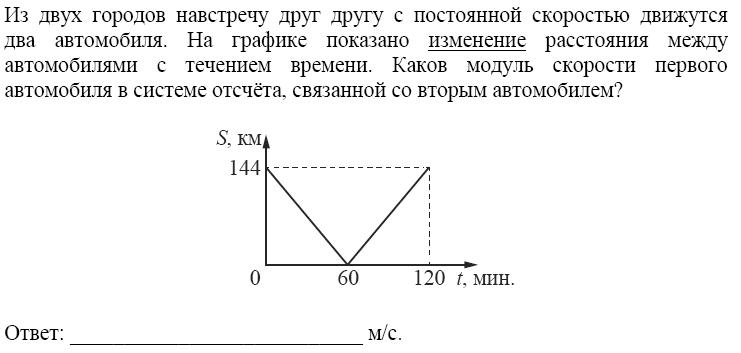 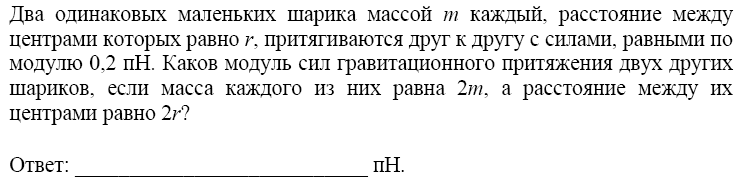 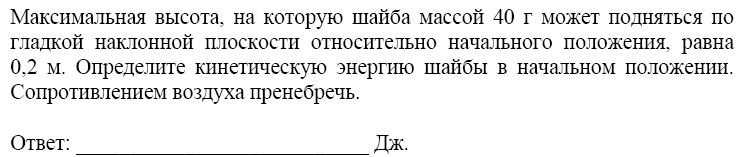 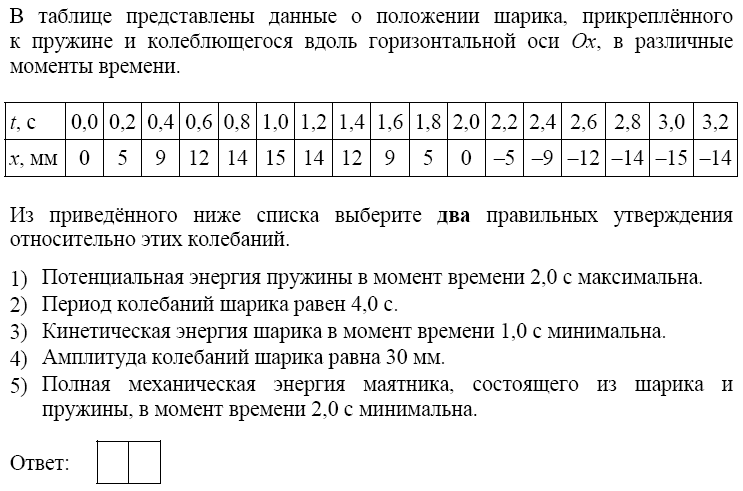 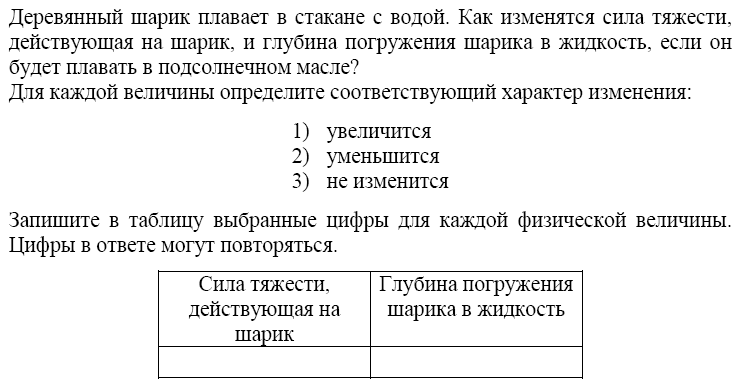 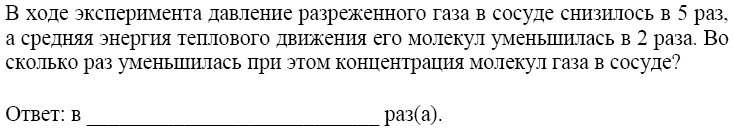 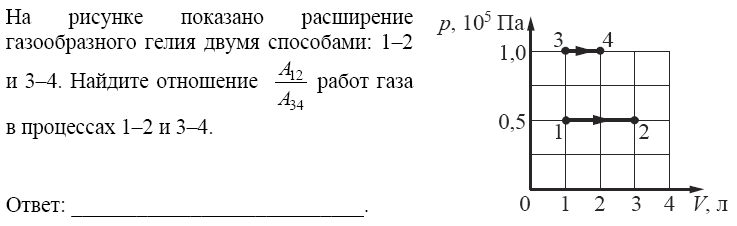 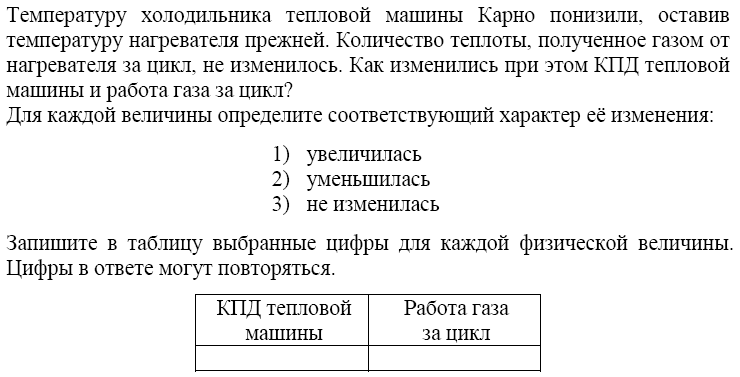 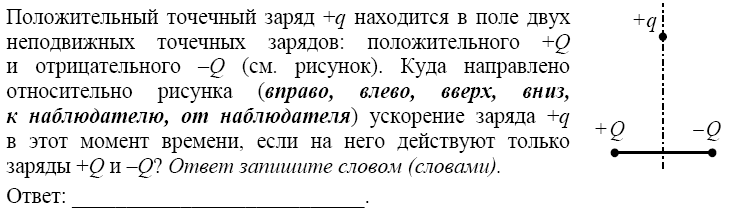 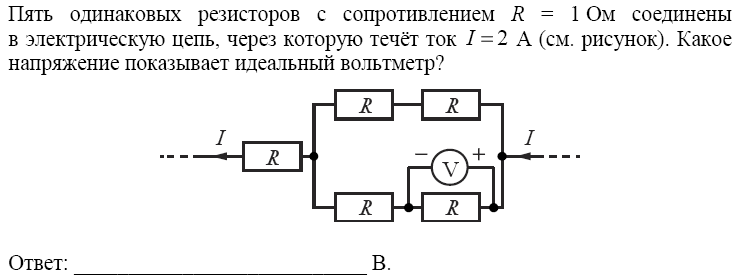 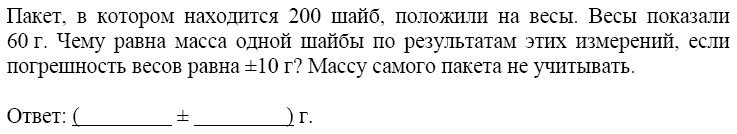 Часть 2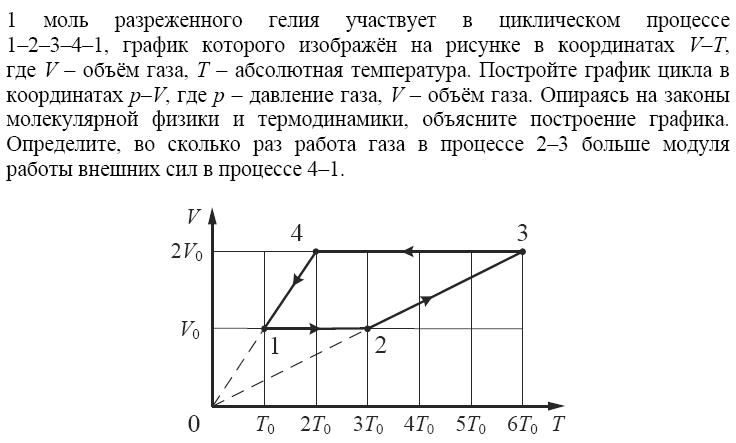 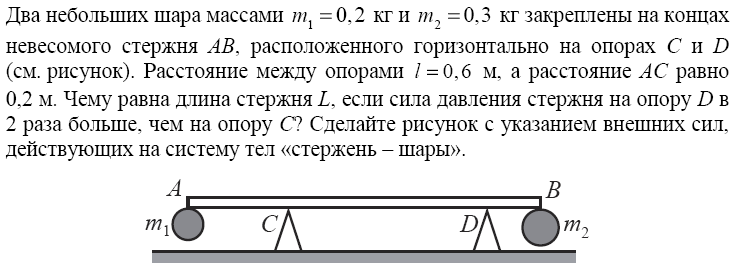 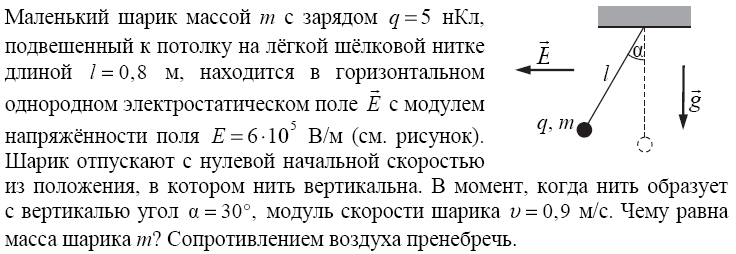 ОТВЕТЫ к заданиям демонстрационного вариантаЗадание № 12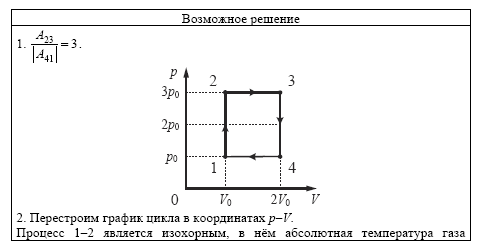 Уровеньсложности№№заданийКоличествозаданийПримечанияБазовый (Б)1 – 3,  5 – 1110Задания с выбором одного верного ответов из предложенных вариантов задания на установление соответствия позицийПовышенный (П)4, 122Объяснение явлений (интерпретация результатов опытов, представленных в виде таблицы или графиков). Качественная задачаВысокий (В)13, 142Расчётные задачи с развёрнутым ответом№ заданияКритерии оценивания1, 2, 3, 5, 6, 7, 8, 9,10, 11Дан правильный ответ – 1 балл.4Даны два правильных ответа – 2 балла.Дан один правильный ответ – 1 балл.Дан любой другой ответ – 0 баллов.12Приведено полное правильное решение, включающее правильный ответ и исчерпывающие верные рассуждения с прямым указанием наблюдаемых явлений и законов – 3 балла.Дан правильный ответ, и приведено объяснение, но в решении имеется один или несколько из следующих недостатков. В объяснении не указано или не используется одно из физических явлений, свойств, определений или один из законов (формул), необходимых для полного верного объяснения. (Утверждение, лежащее в основе объяснения, не подкреплено соответствующим законом, свойством, явлением, определением и т.п.)И (ИЛИ)Указаны все необходимые для объяснения явления и законы, закономерности, но в них содержится один логический недочёт.И (ИЛИ)В решении имеются лишние записи, не входящие в решение (возможно, неверные), которые не отделены от решения и не зачёркнуты.И (ИЛИ)В решении имеется неточность в указании на одно из физических явлений, свойств, определений, законов (формул), необходимых для полного верного объяснения – 2 балла.Представлено решение, соответствующее одному из следующих случаев. Дан правильный ответ на вопрос задания, и приведено объяснение, но в нём не указаны два явления или физических закона, необходимых для полного верного объяснения.ИЛИУказаны все необходимые для объяснения явления и законы, закономерности, но имеющиеся рассуждения, направленные на получение ответа на вопрос задания, не доведены до конца.ИЛИУказаны все необходимые для объяснения явления и законы, закономерности, но имеющиеся рассуждения, приводящие к ответу, содержат ошибки.ИЛИУказаны не все необходимые для объяснения явления и законы, закономерности,– 1 балл.Все случаи решения, которые не соответствуют вышеуказанным критериям выставления оценок в 1, 2, 3 балла – 0 баллов.13, 14Приведено полное правильное решение, включающее следующие элементы:1) верно записано краткое условие задачи;2) единицы физических величин выражены в единицах СИ;3) записаны уравнения и формулы, применение которых необходимо и достаточно для решения задачи;4) выполнены необходимые преобразования и расчёты и представлен правильный ответ – 3 баллаПравильно записаны необходимые формулы, приведены вычисления и получен ответ (верный или неверный), но допущена ошибка в записи краткого условия или переводе единиц в СИ.ИЛИПредставлено правильное решение только в общем виде без каких-либо числовых расчетов.ИЛИЗаписаны уравнения и формулы, применение которых необходимо и достаточно для решения задачи, но допущена ошибка в вычислениях – 2 балла.Записаны и использованы не все исходные формулы, необходимые для решения задачи.ИЛИЗаписаны все исходные формулы, но в одной из них допущена ошибка – 1 балл.Все случаи решения, которые не соответствуют критериям выставления оценок в 1, 2 и 3 балла – 0 баллов.ОтметкаКоличествобалловПримечания«5»16 – 23При условии правильного выполнения задания  12 и задания  13 (14)«4»12 – 15При условии правильного выполнения задания  12«3»7 – 11«2»0 – 6Обозначение задания в работеПроверяемые элементысодержанияКоды элементов содержанияКоды проверяемых уменийУровень сложностиМаксимальный балл Примерное время на выполнение задания (мин.)Часть 1Часть 1Часть 1Часть 1Часть 1Часть 1Часть 11Равномерное прямолинейное движение, равноускоренное прямолинейное движение, движение по окружности1.1.3 – 1.1.81, 2.1 – 2.4Б12 – 52Законы Ньютона, закон всемирного тяготения, закон Гука, сила трения1.2.1, 1.2.3 – 1.2.6, 1.2.8, 1.2.91, 2.1 – 2.4Б12 – 53Закон сохранения импульса, кинетическая и потенциальные энергии, работа и мощность силы, закон сохранения механической энергии1.4.1 – 1.4.81, 2.1 – 2.4Б12 – 54Механика (объяснение явлений; интерпретация результатов опытов, представленных в виде таблицы или графиков)1.1 – 1.42.4П22 – 55Механика (изменение физических величин в процессах)1.1 – 1.42.1Б12 – 56Связь между давлением и средней кинетической энергией, абсолютная температура, связь температуры со средней кинетической энергией, уравнение Менделеева – Клаперона, изопроцессы2.1.6 – 2.1.10, 2.1.121, 2.1 – 2.4Б12 – 57Работа в термодинамике, первый закон термодинамики, КПД тепловой машины2.2.6, 2.2.7, 2.2.9,2.2.101, 2.1 – 2.4Б12 – 58МКТ, термодинамика (изменение физических величин в процессах; установление соответствия между графиками и физическими величинами, между физическими величинами и формулами)2.1, 2.21, 2.4Б22 – 59Принцип суперпозиции электрических полей3.1.61, 2.1 – 2.4Б12 – 510Закон сохранения электрического заряда, закон Кулона, конденсатор, сила тока, закон Ома для участка цепи, последовательное и параллельное соединение проводников, работа и мощность тока, закон Джоуля – Ленца3.1.1, 3.1.2, 3.1.5,3.1.9, 3.1.11, 3.2.1,3.2.3, 3.2.4, 3.2.7–3.2.91, 2.1 – 2.4Б12 – 511Механика – квантовая физика (методы научного познания)1.1 – 5.32.5Б12 – 5Часть 2Часть 2Часть 2Часть 2Часть 2Часть 2Часть 212Механика – квантовая физика (качественная задача)1.1 – 5.32.6, 3П35 – 1013Механика, молекулярная физика, электродинамика (расчетная задача)1.1 – 1.5, 2.1, 2.2,3.1 – 3.62.6В31514Механика, молекулярная физика, электродинамика (расчетная задача)1.1 – 1.5, 2.1, 2.2,3.1 – 3.62.6В315Всего заданий – 14. Из них по типу: с кратким ответом – 11; с развёрнутым ответом – 3. По уровню сложности: Б – 5 (12 баллов); П–2 (5 баллов); В – 2 (6 баллов).Максимальный первичный балл за работу – 23. Общее время выполнения работы – 45 мин.Всего заданий – 14. Из них по типу: с кратким ответом – 11; с развёрнутым ответом – 3. По уровню сложности: Б – 5 (12 баллов); П–2 (5 баллов); В – 2 (6 баллов).Максимальный первичный балл за работу – 23. Общее время выполнения работы – 45 мин.Всего заданий – 14. Из них по типу: с кратким ответом – 11; с развёрнутым ответом – 3. По уровню сложности: Б – 5 (12 баллов); П–2 (5 баллов); В – 2 (6 баллов).Максимальный первичный балл за работу – 23. Общее время выполнения работы – 45 мин.Всего заданий – 14. Из них по типу: с кратким ответом – 11; с развёрнутым ответом – 3. По уровню сложности: Б – 5 (12 баллов); П–2 (5 баллов); В – 2 (6 баллов).Максимальный первичный балл за работу – 23. Общее время выполнения работы – 45 мин.Всего заданий – 14. Из них по типу: с кратким ответом – 11; с развёрнутым ответом – 3. По уровню сложности: Б – 5 (12 баллов); П–2 (5 баллов); В – 2 (6 баллов).Максимальный первичный балл за работу – 23. Общее время выполнения работы – 45 мин.Всего заданий – 14. Из них по типу: с кратким ответом – 11; с развёрнутым ответом – 3. По уровню сложности: Б – 5 (12 баллов); П–2 (5 баллов); В – 2 (6 баллов).Максимальный первичный балл за работу – 23. Общее время выполнения работы – 45 мин.Всего заданий – 14. Из них по типу: с кратким ответом – 11; с развёрнутым ответом – 3. По уровню сложности: Б – 5 (12 баллов); П–2 (5 баллов); В – 2 (6 баллов).Максимальный первичный балл за работу – 23. Общее время выполнения работы – 45 мин.КодтребованийТребования к уровню подготовки, освоение которых проверяется заданиями КИМ1Знать/понимать1.1Смысл физических понятий1.2Смысл физических величин1.3Смысл физических законов, принципов, постулатов2Уметь2.1Описывать и объяснять:2.1.1Физические явления, физические явления и свойства тел2.1.2Результаты экспериментов2.2Описывать фундаментальные опыты, оказавшие Существенное влияние на развитие физики2.3Приводить примеры практического применения физических знаний, законов физики2.4Определять характер физического процесса по графику, таблице, формуле2.5Методы научного познанияКодконтролируемогоэлементаЭлементы содержания, проверяемые заданиями входной контрольной работы1МЕХАНИКА1.1КИНЕМАТИКА1.1.1Механическое движение. Относительность механического движения. Система отсчета1.1.2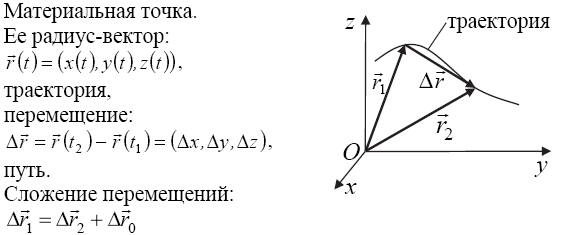 1.1.3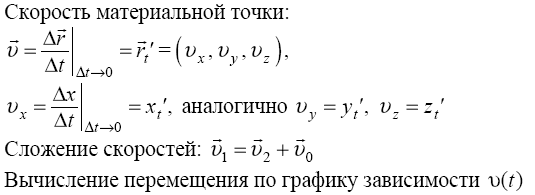 1.1.4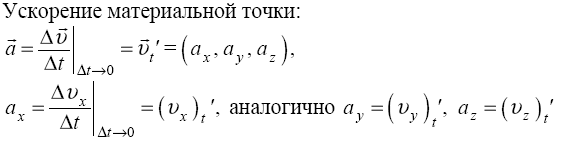 1.1.5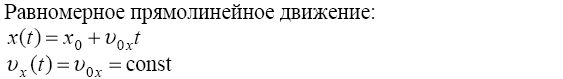 1.1.6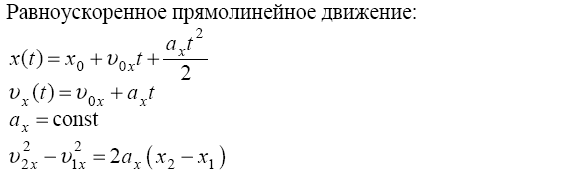 1.1.7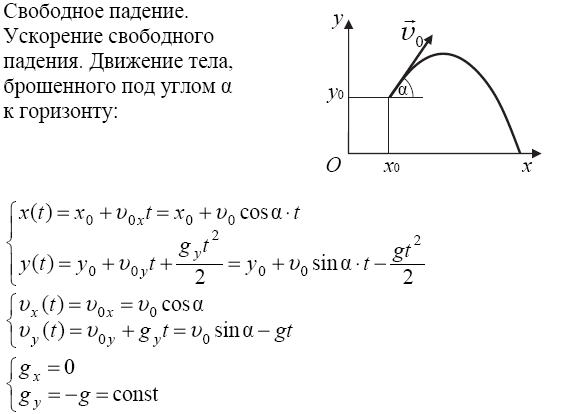 1.1.8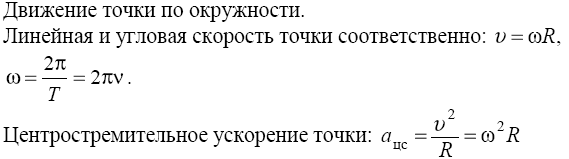 1.2ДИНАМИКА1.2.1Инерциальные системы отсчета. Первый закон Ньютона. Принцип относительности Галилея 1.2.2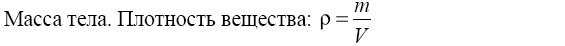 1.2.3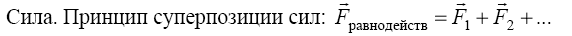 1.2.4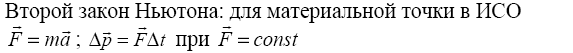 1.2.5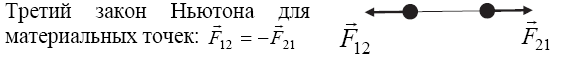 1.2.6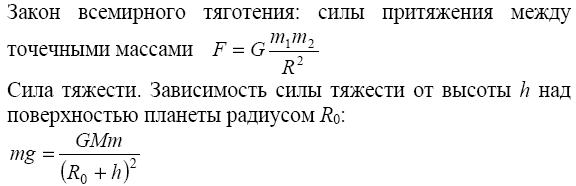 1.2.8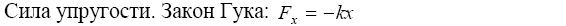 1.2.9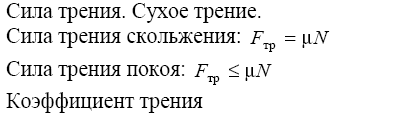 1.4ЗАКОНЫ СОХРАНЕНИЯ В МЕХАНИКЕ1.4.1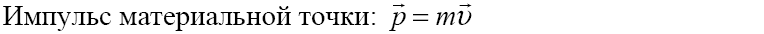 1.4.2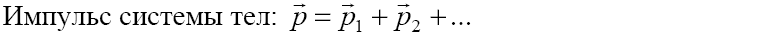 1.4.3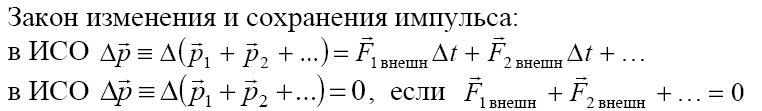 1.4.4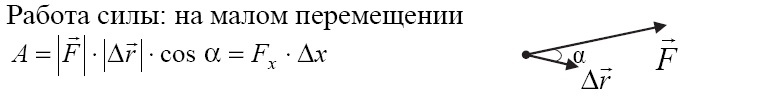 1.4.5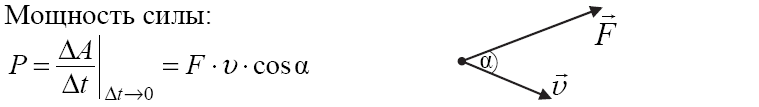 1.4.6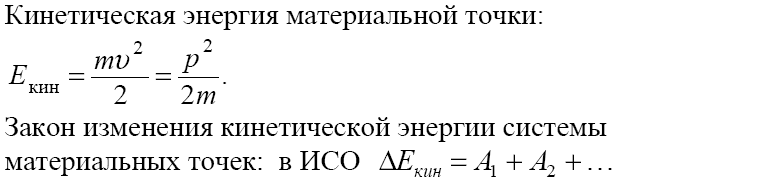 1.4.7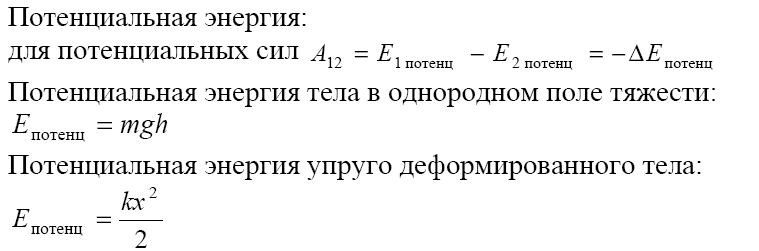 1.4.8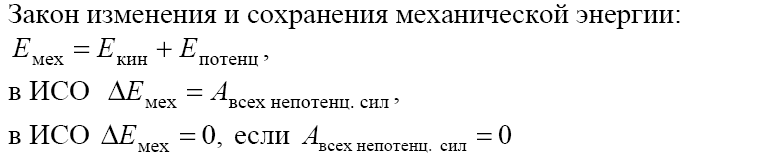 2МОЛЕКУЛЯРНАЯ ФИЗИКА. ТЕРМОДИНАМИКА2.1МОЛЕКУЛЯРНАЯ ФИЗИКА2.1.6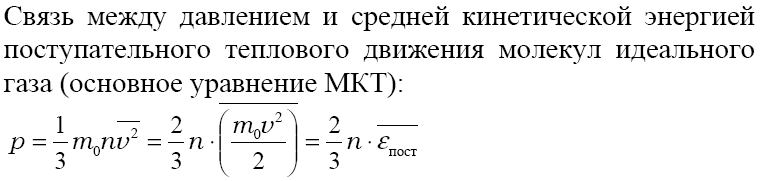 2.1.7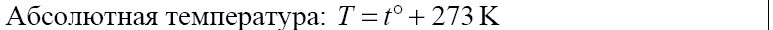 2.1.8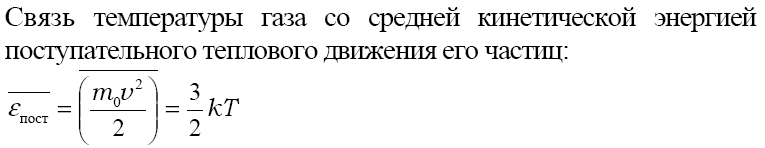 2.1.9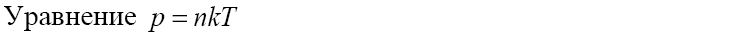 2.1.10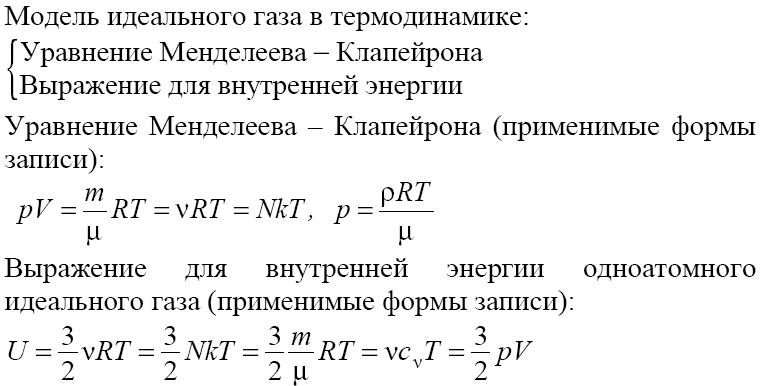 2.1.12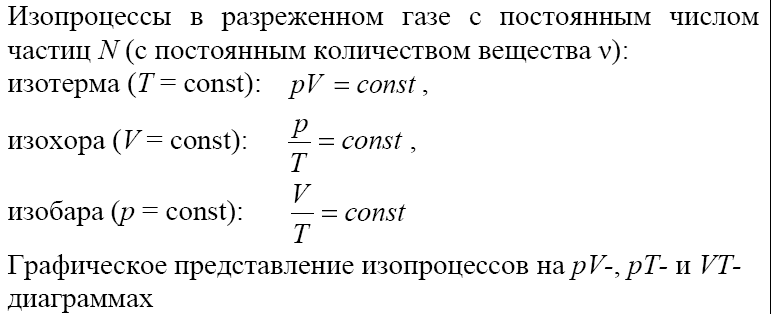 2.2ТЕРМОДИНАМИКА2.2.6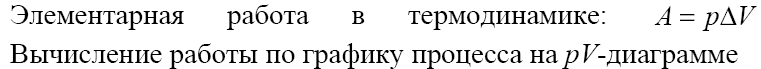 2.2.7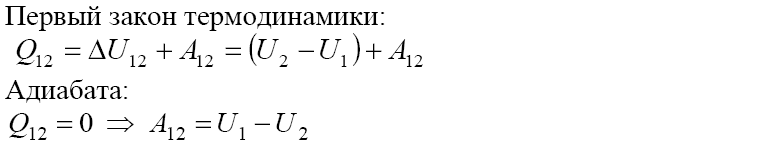 2.2.9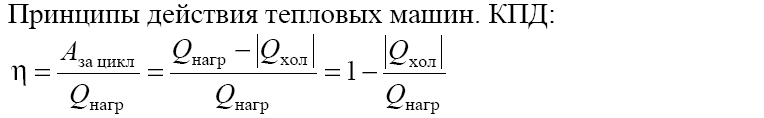 2.2.10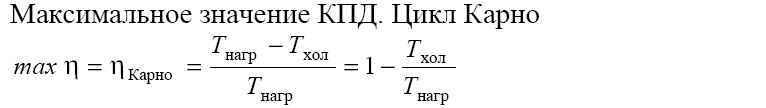 3ЭЛЕКТРОДИНАМИКА3.1ЭЛЕКТРИЧЕСКОЕ ПОЛЕ3.1.1Электризация тел и ее проявления. Электрический заряд. Два вида заряда. Элементарный электрический заряд. Закон сохранения электрического заряда3.1.2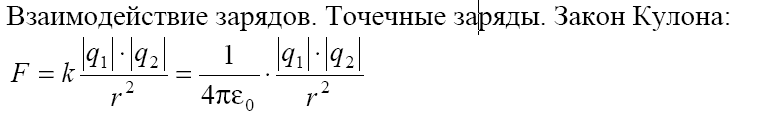 3.1.3Электрическое поле. Его действие на электрические заряды3.1.4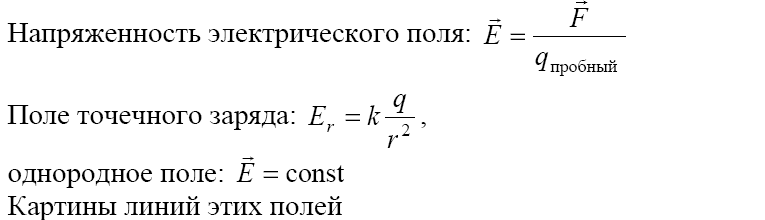 3.1.5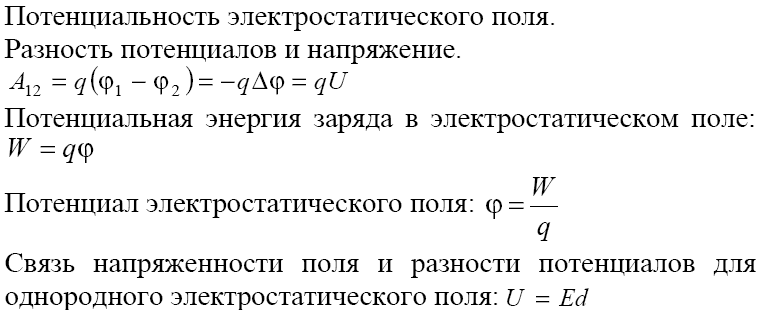 3.1.6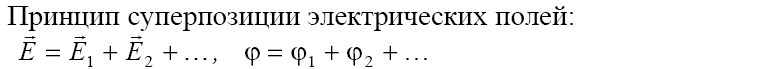 3.1.9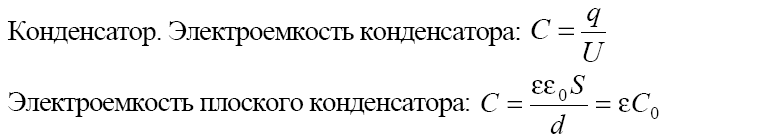 3.1.11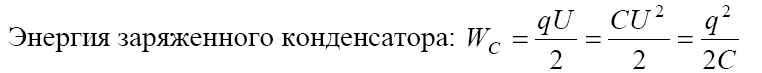 3.2ЗАКОНЫ ПОСТОЯННОГО ТОКА3.2.1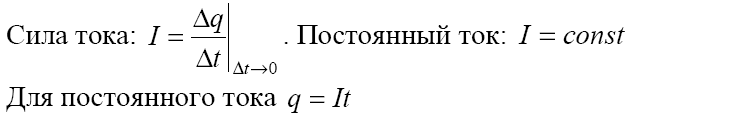 3.2.3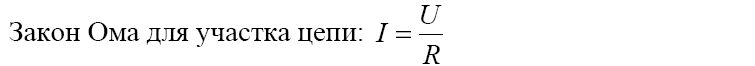 3.2.4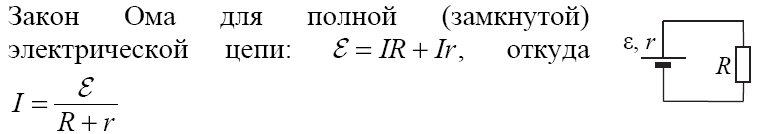 3.2.7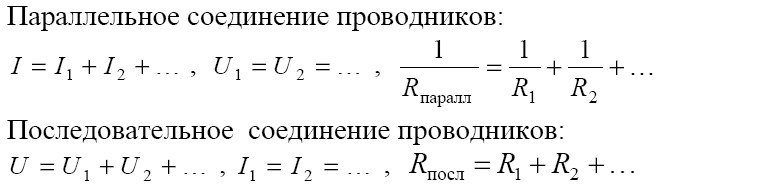 3.2.8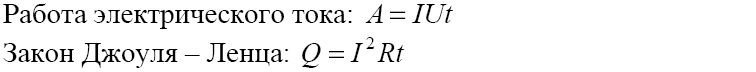 3.2.9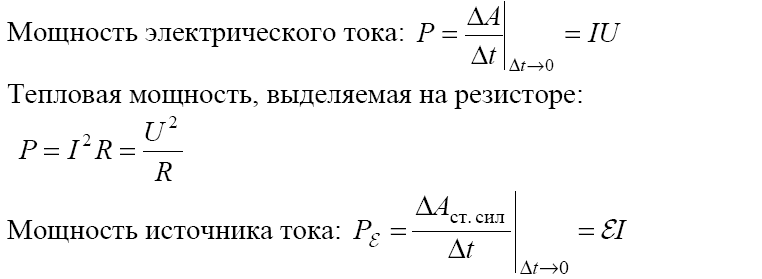 №заданияОтвет№заданияОтвет14081120,29Вправо 30,08101423110,300,0553112См. ниже62,5131 м7114≈ 8,1 · 10- 4 кг